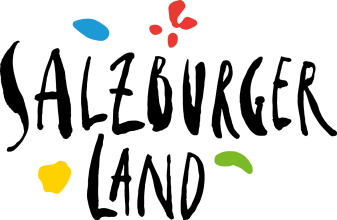 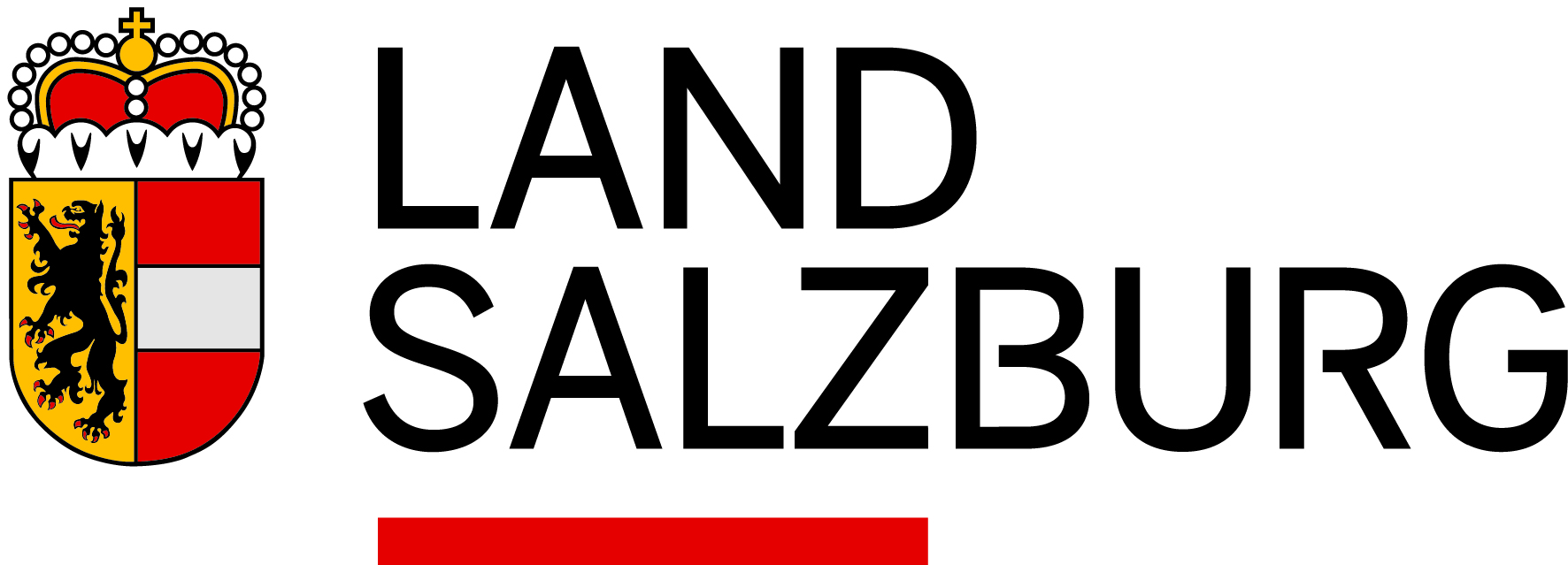 SalzburgerLand TourismusPostfach 15300 Hallwang bei SalzburgBetreff:Förderungsantrag für die Förderungsinitiative des Landes Salzburg„Umsetzung des Mountainbikewege-Konzeptes SalzburgerLand“Antragsteller/in:Erforderliche UnterlagenVorbemerkung: Förderungsgegenstand sind die Kosten für die Schilder (inkl. Montagelaschen) im Rahmen der einheitlichen Mountainbikewege-Beschilderung der Region auf Basis des Mountainbikewege-Konzeptes SalzburgerLand.Kopie Rechnung(en), in der(denen) zumindest Zahl und Art der Schilder und Montagelaschen und die hierfür anfallenden Rechnungsbeträge eindeutig ersichtlich sind. (Nicht förderbar sind Steher, Sockel etc.) Kopie Zahlungsbeleg(e) zur o.a. Rechnung(en)Auflistung der Anzahl und Art der Schilder (inkl. Montagelaschen)Der/die Antragsteller/in ist für die Mountainbikeschilder vorsteuerabzugsberechtigt:O   ja (dann Beträge ohne Mwst.)		O nein (dann Beträge inkl. Mwst.)Weitere Erfordernisse und HinweiseGleichzeitig mit der Einreichung des Antragsformulars sind auch die GPS-Daten des neu beschilderten Mountainbikewege-Netzes der Region an das Amt der Salzburger Landesregierung, Abteilung 10, Referat 10/04 Geodateninfrastruktur (Salzburger Geographisches Informationssystem), sagis@salzburg.gv.at, T 0662 8042 4279, in geeigneter Form zu übersenden/übergeben (gewünschte Datenstruktur: shp-File der Streckenverläufe mit folgenden Attributen: TVB, Interne Nummer, Schwierigkeitsgrad, Bezeichnung, Höhenmeter, Länge, Höchster Punkt, Niedrigster Punkt, Wegbelag, Start, Ziel, Weblink)Übersendung/Übergabe dieser Daten an SAGIS: ________________________________										Ort, DatumDie GIS-Daten werden in die SAGIS Datenbank übernommen und sind in der Folge sowohl in SAGISonline https://www.salzburg.gv.at/sagisonline_mtb wie auch auf www.radlkarte.info abrufbar.Der Förderungswerber ist hiermit einverstanden, dass SAGIS die übermittelten Daten auf der Open Government Data-Plattform des Landes zum Download bereitstellt (https://www.salzburg.gv.at/themen/statistik/ogd)._________________________________		____________________________________Ort, Datum						Unterschrift des/der Antragstellers/in und StampiglieDie Realisierung der Neubeschilderung gemäß dem Mountainbikewegekonzept SalzburgerLand ist auch innerhalb von mehreren Jahren möglich, sodass die in einem Kalenderjahr anfallenden Teilkosten noch im selben Kalenderjahr eingereicht werden können. Spätester Termin für die Einreichung ist der 01.10.2022.ErklärungDer Antragsteller nimmt die Richtlinien zur Kenntnis und verpflichtet sich, die ihn betreffenden Anforderungen zu erfüllen.Der/die Förderungswerber/in bzw. –empfänger/in verpflichtet sich, den Organen des Landes Salzburg, insbesondere auch dem Salzburger Rechnungshof sowie Beauftragten der förderungsgebenden Stelle die Einsichtnahme in die Gebarungsunterlagen zu gewähren und die erhaltenen Förderungsmittel im Falle einer zweckwidrigen Verwendung oder der Nichtausführung der geförderten Tätigkeit bzw. des geförderten Vorhabens ungesäumt zurückzuerstatten.Ferner erklärt sich der/die Förderungswerber/in bzw. –empfänger/in im Sinne des Datenschutzgesetzes 2000, BGBl.Nr.165/1999 in der jeweils geltenden Fassung, einverstanden, daß sein/ihr Name und seine/ihre Anschrift sowie der Verwendungszweck und die Höhe der Förderung im Subventionsbericht des Amtes des Salzburger Landesregierung veröffentlicht und für Zwecke des EU-Berichtswesens verwendet werden dürfen.Mit der Zeichnung der Unterschriftsberechtigten erklären diese, sämtliche Angaben nach bestem Wissen und Gewissen gemacht zu haben. Der/die Antragsteller/in nimmt zur Kenntnis, dass dem Land Salzburg und der SalzburgerLand Tourismus GesmbH durch Entgegennahme und Bearbeitung des Förderungsantrages sowie durch Verhandlungen mit dem/der Förderungswerber/in keine wie immer gearteten Verpflichtungen erwachsen und ein Rechtsanspruch auf die Gewährung einer Förderung nicht besteht._________________________________		____________________________________Ort, Datum						Unterschrift des/der Antragstellers/in und StampiglieName:Name:Name:PLZ:Ort:Telefon-Nr.:Straße, Hausnummer:Straße, Hausnummer:E-Mail:Verantwortliche(r) Bearbeiter/in zur Beantwortung von Rückfragen:Verantwortliche(r) Bearbeiter/in zur Beantwortung von Rückfragen:Verantwortliche(r) Bearbeiter/in zur Beantwortung von Rückfragen:Bankverbindung IBAN:Bankverbindung IBAN:Bankverbindung IBAN:Bankverbindung BIC:Bankverbindung BIC:Bankverbindung BIC:Lfd.Nr.Anzahl Art der Schilder/MontagelaschenKosten (EUR)Zahlungs-datumFörderung(Nicht ausfüllen)12345678910